Publicado en Barcelona el 08/04/2020 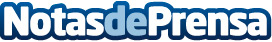 AGL recomienda priorizar la liquidez durante el Covid-19Adaptando las palabras que dijo hace unas semanas Tedros Adhanom, Director General de la OMS,  sobre la forma de contener el coronavirus (test, test, test), la prioridad para las próximas semanas para empresas y autónomos sería liquidez, liquidez, liquidezDatos de contacto:Asesoria Garcia Lopez+34 93 339 00 04Nota de prensa publicada en: https://www.notasdeprensa.es/agl-recomienda-priorizar-la-liquidez-durante_1 Categorias: Nacional Finanzas Emprendedores Consultoría http://www.notasdeprensa.es